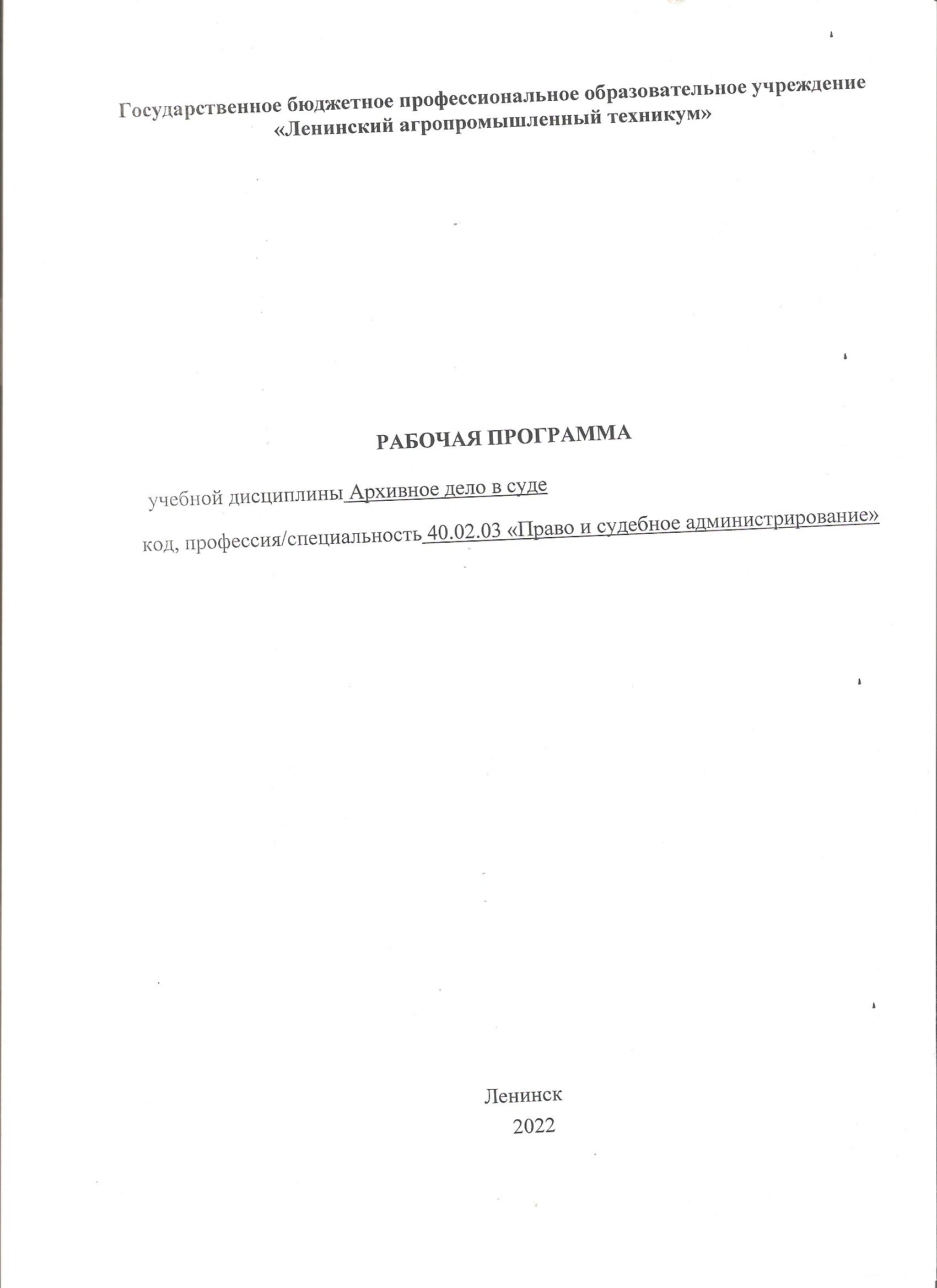 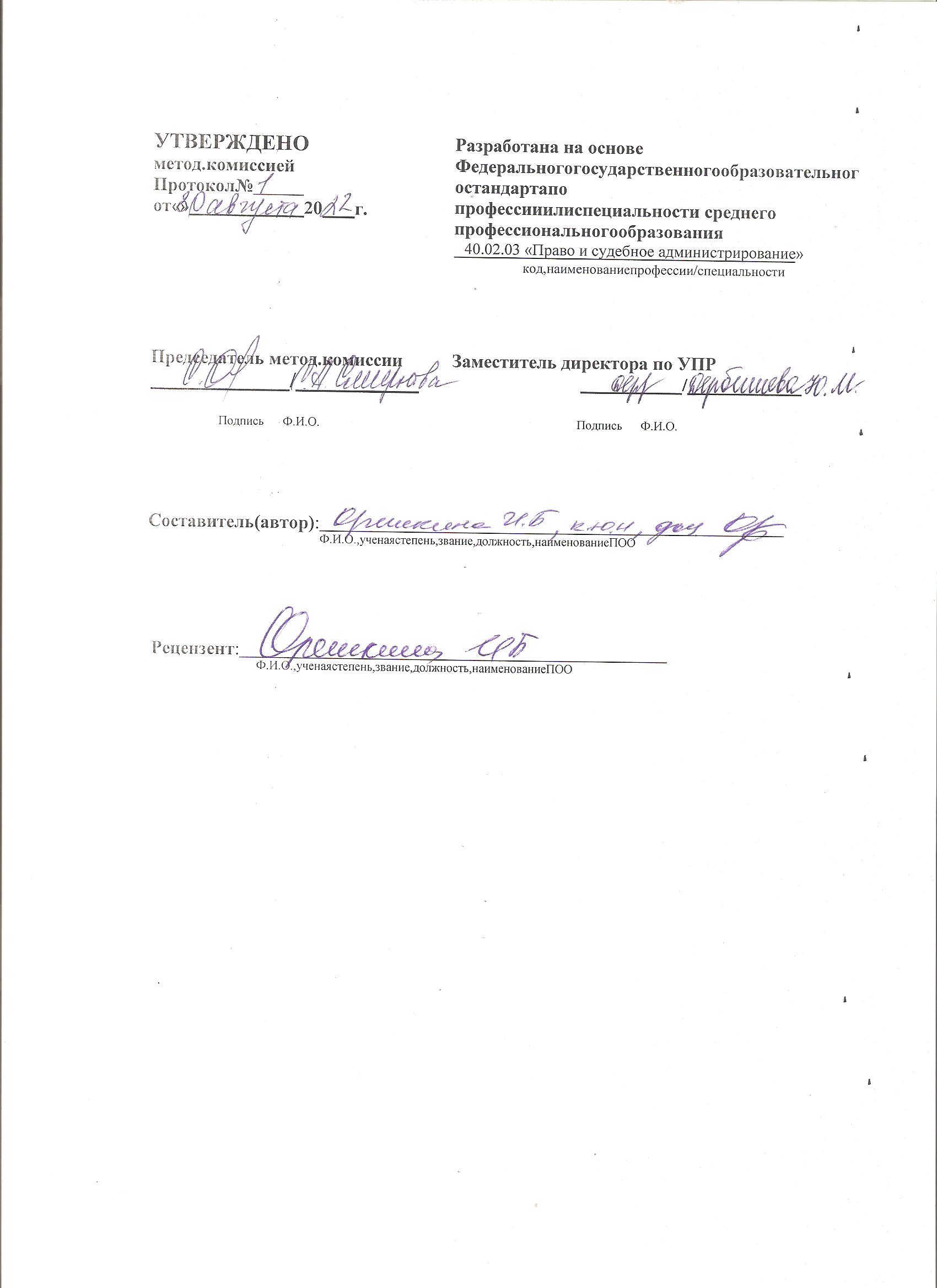 СОДЕРЖАНИЕПАСПОРТ РАБОЧЕЙ ПРОГРАММЫ УЧЕБНОЙ ДИСЦИПЛИНЫАрхивное дело в судеОбласть применения программыРабочая программа учебной дисциплины является частью образователь-ной программы в соответствии с ФГОС специальности среднего профессионального образования 40.02.03 Право  и судебное администрирование.Место дисциплины в структуре основной профессиональной образовательной программы: учебная дисциплина относится к профессиональным модулям (МДК.02.01).Цели и задачи дисциплины- требования к результатам освоения дисциплины:Цель освоения дисциплины «Организация службы судебной статистики в судах» - формирование понимания, способностей и навыков обеспечения работы архива суда.Задачами дисциплины являются: - изучение организация работы с документами; - организация хранения архивных документов; - проведение систематизации по отдельным темам курса для более углубленного их изучения.В результате освоения дисциплины обучающийся должен: Обладать общими компетенциями, включающими в себя способность:ПК 1.4. Обеспечивать работу архива суда.В результате освоения учебной дисциплины обучающийся должен:иметь практический опыт: по организации работы с документами; по комплектованию судебных дел и нарядов для постоянного хранения; по организации хранения архивных документов; уметь:подготавливать судебные дела (наряды) и материалы для сдачи в архив; осуществлять полное оформление дел (подшивку или переплет дела, изъятие из дела металлических скрепок и скобок, нумерацию листов и заполнение листа-заверителя); составлять внутреннюю опись документов; вносить необходимые уточнения в реквизиты обложки дела; оформлять результаты сдачи дел на архивное хранение; соблюдать охранный режим помещений хранилищ; выполнять порядок использования документов архива суда; организовать порядок отбора документов и оформления их на уничтожение; знать:порядок отбора на хранение в архив судов документов, их комплектования, учета и использования; перечень документов судов с указанием сроков хранения; нормативные условия хранения архивных документов; положения о постоянно действующей экспертной комиссии суда.1.4 Рекомендуемое количество часов на освоение программы дисциплины:Максимальной учебной нагрузки обучающегося 66 часов, в том числе: обязательной аудиторной учебной нагрузки обучающегося 44 часа; самостоятельной работы обучающегося 22 часа.СТРУКТУРА И СОДЕРЖАНИЕ УЧЕБНОЙ ДИСЦИПЛИНЫОбъем учебной дисциплины и виды учебной работыТематический план и содержание учебной дисциплины Архивное дело в судеДля характеристики уровня освоения учебного материала используются следующие обозначения:–ознакомительный (узнавание ранее изученных объектов,свойств);–репродуктивный (выполнение деятельности по образцу,инструкции или под руководством)–	продуктивный	(планирование	и	самостоятельное	выполнение	деятельности,	решение	проблемных	задач)УСЛОВИЯ РЕАЛИЗАЦИИ ПРОГРАММЫ ДИСЦИПЛИНЫТребования к минимальному материально-техническому обеспечениюучебная аудитория  32, корпус ГБПОУ «Ленинский агропромышленный техникум» /с мультимедийным оборудованием (демонстрационный экран, ноутбук) для показа слайд – презентационных материалов на практических занятияхресурсы библиотеки ГБПОУ «Ленинский агропромышленный техникум»программноеобеспечение Windows 8 Pro – Windows 8 Professional; Abby Fine Reader 9.0 Corporate Edition; Scanex; Office std 2013; Office Standard 2013 with SP1.Информационное обеспечение обученияПеречень рекомендуемых учебных изданий, дополнительной литературыОсновные источники: Мамыкин, А. С. Архивное дело в суде : учебное пособие : [16+] / А. С. Мамыкин, Н. А. Латышева ; Российский государственный университет правосудия. – Москва : Российский государственный университет правосудия (РГУП), 2017. – 188 с. : схем., табл. – Режим доступа: по подписке. – URL: https://biblioclub.ru/index.php?page=book&id=560888 – Библиогр.: с. 132-136. – ISBN 978-5-93916-582-2. – Текст : электронный. Раскин, Д. И. Методика и практика архивоведения : учебник для среднего профессионального образования / Д. И. Раскин, А. Р. Соколов. — Москва : Издательство Юрайт, 2021. — 339 с. — (Профессиональное образование). — ISBN 978-5-534-02419-7. — Текст : электронный // Образовательная платформа Юрайт [сайт]. — URL: https://urait.ru/bcode/472554Дополнительные источники:Грозова, О. С. Делопроизводство : учебное пособие для вузов / О. С. Грозова. — Москва : Издательство Юрайт, 2021. — 124 с. — (Высшее образование). — ISBN 978-5-534-06787-3. — Текст : электронный // Образовательная платформа Юрайт [сайт]. — URL: https://urait.ru/bcode/472841КОНТРОЛЬ И ОЦЕНКА РЕЗУЛЬТАТОВ ОСВОЕНИЯ ДИСЦИПЛИНЫВиды контроляКонтроль осуществляется по 5  - балльной шкале оценокконтроль текущей работы в семестресеместровый / итоговый контроль (дифференцированный зачет)Шкала итоговой оценки (дифференцированный зачет)1.ПАСПОРТ РАБОЧЕЙ ПРОГРАММЫ УЧЕБНОЙ ДИСЦИ-ПЛИНЫ2.СТРУКТУРА И СОДЕРЖАНИЕ УЧЕБНОЙ ДИСЦИПЛИНЫ3.УСЛОВИЯ	РЕАЛИЗАЦИИ	РАБОЧЕЙ	ПРОГРАММЫ УЧЕБНОЙ ДИСЦИПЛИНЫ4.КОНТРОЛЬ	И	ОЦЕНКА	РЕЗУЛЬТАТОВ ОСВОЕНИЯ УЧЕБНОЙ ДИСЦИПЛИНЫВид учебной работыОбъем часовМаксимальная учебная нагрузка (всего)66Обязательная аудиторная учебная нагрузка (всего)44в том числе:лекции24практические занятия20Самостоятельная работа обучающегося (всего)22в том числе:выполнение контрольных работ16выполнение практических заданий6Наименование разделов и темНаименование разделов и темСодержание учебного материала и практические работы, самостоятельная работа обучающихсяОбъем часовУровень освоенияТема 1. Архивное дело и архивное законодательствоТема 1. Архивное дело и архивное законодательствоЛекционные занятияОпределение понятия архивного дела. История развития архивного дела. Архивное дело. Архивное законодательство. Инструкция по судебному делопроизводству в районном, мировом, областном суде. Этический кодекс архивиста61,2Тема 1. Архивное дело и архивное законодательствоТема 1. Архивное дело и архивное законодательствоПрактические занятияЗначение и содержание закона «О судьбе архивных учреждений и ведомств». Создание 02.04.1918 года Центрального комитета по управлению архивами. Тенденции развития архивного законодательства в России на рубеже 21 века.История появления первых архивов в России. Направления развития архивного законодательства Российской Федерации в настоящее время 51,2Тема 1. Архивное дело и архивное законодательствоТема 1. Архивное дело и архивное законодательствоСамостоятельная работа обучающихся51,2Тема 1. Архивное дело и архивное законодательствоТема 1. Архивное дело и архивное законодательствоВыполнение контрольных работ51,2Тема 2. Требования, предъявляемые к работникам архива в суде. Задачи и функции архива в суде.Тема 2. Требования, предъявляемые к работникам архива в суде. Задачи и функции архива в суде.Лекционные занятияКвалификационные требования, предъявляемые к работникам архива суда. Основные права и обязанности работников архива суда. Задачи архива. Функции архива. Значение архива в обеспечении эффективного делопроизводства в суде. Состав судебных документов, подлежащих передаче в архив. 51,2Тема 2. Требования, предъявляемые к работникам архива в суде. Задачи и функции архива в суде.Тема 2. Требования, предъявляемые к работникам архива в суде. Задачи и функции архива в суде.Практические занятияНоменклатура дел. Правила составления и оформления описей дел. Правила приема в архив уголовных дел, гражданских дел и других материалов. Лица, осуществляющие прием документов в архив суда.Ответственность работников архива суда. 51,2Тема 2. Требования, предъявляемые к работникам архива в суде. Задачи и функции архива в суде.Тема 2. Требования, предъявляемые к работникам архива в суде. Задачи и функции архива в суде.Самостоятельная работа обучающихся71,2Тема 2. Требования, предъявляемые к работникам архива в суде. Задачи и функции архива в суде.Тема 2. Требования, предъявляемые к работникам архива в суде. Задачи и функции архива в суде.Выполнение контрольных работ51,2Тема 2. Требования, предъявляемые к работникам архива в суде. Задачи и функции архива в суде.Тема 2. Требования, предъявляемые к работникам архива в суде. Задачи и функции архива в суде.Выполнение практических заданий21,2Тема 3. Организация судебных дел и материалов в архивеТема 3. Организация судебных дел и материалов в архивеЛекционные занятияДокументальный фонд архива суда. Определение принадлежности архивных документов и образование архивного фонда суда. Хронологические границы архивного фонда суда. Организация документов в пределах архивного фонда суда.32Тема 3. Организация судебных дел и материалов в архивеТема 3. Организация судебных дел и материалов в архивеПрактические занятия Порядок отбора на хранение в архив судов документов. Требования, предъявляемые к делам, направляемым в архив. Оформление на уничтожение.32Тема 3. Организация судебных дел и материалов в архивеТема 3. Организация судебных дел и материалов в архивеСамостоятельная работа обучающихся52Тема 3. Организация судебных дел и материалов в архивеТема 3. Организация судебных дел и материалов в архивеВыполнение контрольных работ52Тема 4. Подготовка и оформление дел, нарядов и других документов к последующем у хранениюЛекционные занятияПодготовка и оформление дел для сдачи в архив. Подготовка и оформление гражданских и уголовных дел. Подготовка и оформление нарядов. Порядок нумерации листов составления заверительной надписи. Правила нумерации листов в делах и нарядахЛекционные занятияПодготовка и оформление дел для сдачи в архив. Подготовка и оформление гражданских и уголовных дел. Подготовка и оформление нарядов. Порядок нумерации листов составления заверительной надписи. Правила нумерации листов в делах и нарядах53Тема 4. Подготовка и оформление дел, нарядов и других документов к последующем у хранениюПрактические занятияОбщие требования к учету судебных дел и документов, порядок осуществления учета документов в архиве суда. Единицы учета. Система учетных документов архива. Порядок ведения основных учетных документов архива суда.Практические занятияОбщие требования к учету судебных дел и документов, порядок осуществления учета документов в архиве суда. Единицы учета. Система учетных документов архива. Порядок ведения основных учетных документов архива суда.43Тема 4. Подготовка и оформление дел, нарядов и других документов к последующем у хранениюСамостоятельная работа обучающихсяСамостоятельная работа обучающихся73Тема 4. Подготовка и оформление дел, нарядов и других документов к последующем у хранениюВыполнение контрольных работВыполнение контрольных работ53Тема 4. Подготовка и оформление дел, нарядов и других документов к последующем у хранениюВыполнение практических заданийВыполнение практических заданий23Тема 5. Порядок определения сроков храненияЛекционные занятияСроки хранения дел, нарядов, исполнительных производств. Исчисление сроков хранения (для уголовных и гражданских дел). Составление описей на дела и наряды постоянного хранения и дела по личному составу. Описи на дела постоянного хранения. Порядок предоставления описей на утверждение.Лекционные занятияСроки хранения дел, нарядов, исполнительных производств. Исчисление сроков хранения (для уголовных и гражданских дел). Составление описей на дела и наряды постоянного хранения и дела по личному составу. Описи на дела постоянного хранения. Порядок предоставления описей на утверждение.53Тема 5. Порядок определения сроков храненияПрактические занятияТребования, предъявляемые к судебным делам, подлежащим постоянному хранению. Сроки, порядок сдачи, оформление и виды дел (нарядов) и дел общего делопроизводства передаваемых на хранение в государственный архив.Порядок уничтожения судебных дел. Практические занятияТребования, предъявляемые к судебным делам, подлежащим постоянному хранению. Сроки, порядок сдачи, оформление и виды дел (нарядов) и дел общего делопроизводства передаваемых на хранение в государственный архив.Порядок уничтожения судебных дел. 33Тема 5. Порядок определения сроков храненияСамостоятельная работа обучающихсяСамостоятельная работа обучающихся83Тема 5. Порядок определения сроков храненияВыполнение контрольных работВыполнение контрольных работ63Тема 5. Порядок определения сроков храненияВыполнение практических заданийВыполнение практических заданий23Всего:Всего:Всего:66Всего:Всего:Всего:(лекций-24, практ. занятий- 20, СРО-22)5 «отлично» 4 «хорошо» 3 «удовлетворительно» 2 «не удовлетворительно» Критерии оценки итоговой работы студента«5» отлично- ответы на вопросы построены юридически грамотно и четко, полно, подробно и последовательно раскрыты- показан должный уровень владения базовой терминологией учебной дисциплины  - отлично усвоены теоретические положения  и категории учебной дисциплины  «4» хорошо- ответы на вопросы построены грамотно, последовательно - продемонстрировано хорошее знание базовых терминов и категорий,  теоретических положений дисциплины, однако допущены отдельные неточности, что не позволяет оценить знания как «отличные»«3» удовлетворительно- ответы на вопросы даны  в основном правильно, однако неполно не раскрыта  часть значимых теоретических аспектов (характеристик, специфики, особенностей, признаков и т.д.) темы или в ответах  сделан акцент на несущественные вопросы - базовые термины и категории учебной дисциплины студентом  усвоены посредственно«2» неудовлетворительно- студент не ответил на вопросы (не показаны знания  основных базовых понятий и категорий, не раскрыты основные теоретические положения темы; в знаниях имеются существенные пробелы)